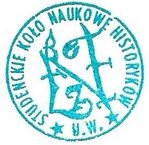 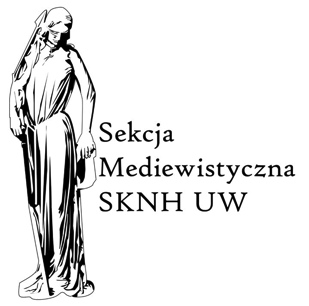 Czas w kulturze średniowiecza – interdyscyplinarna studencko-doktorancka konferencja naukowaWarszawa, 27–28 maja 2013 r.www.tempus-mediaevale.plZGŁOSZENIE UCZESTNICTWAZgłoszenie należy przesłać na adres mediewistyka@gmail.com do 28 kwietnia 2013 r.* Do dyspozycji prelegentów będzie komputer z rzutnikiem multimedialnym. Prezentacje prosimy zapisywać w formacie MS PowerPoint 2000/XP. Prosimy jednak o informację w przypadku potrzeby użycia rzutnika folii lub tradycyjnych slajdów czy np. głośników.** Oferujemy dofinansowywane noclegi z niedzieli na poniedziałek (26/27 maja) i z poniedziałku na wtorek (27/28 maja).*** Organizatorzy, w miarę możliwości, postarają się uwzględnić preferencje uczestników odnośnie terminu wygłaszania referatu.ABSTRAKT REFERATU Z BIBLIOGRAFIĄ:Imię i nazwiskoUczelnia / instytucjaDane kontaktowe (e-mail, telefon)Temat referatuSprzęt potrzebny do prezentacji*Potrzebne zakwaterowanie**Preferowany termin wygłaszania referatu (dzień, godzina)***